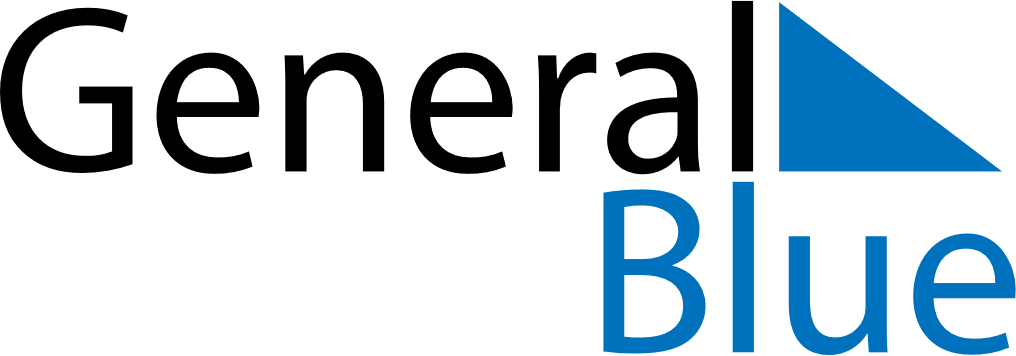 September 2021September 2021September 2021ChinaChinaSundayMondayTuesdayWednesdayThursdayFridaySaturday12345678910111213141516171819202122232425Mid-Autumn Festival2627282930